 INDICAÇÃO Nº 5701/2016Sugere ao Poder Executivo Municipal, que efetue revitalização da camada asfáltica em Rua do Jardim São Francisco.Excelentíssimo Senhor Prefeito Municipal, Nos termos do Art. 108 do Regimento Interno desta Casa de Leis, dirijo-me a Vossa Excelência para sugerir que, por intermédio do Setor competente, sejam realizados serviços de revitalização da camada asfáltica na Rua Guaranis, próximo à residência de número 33, Jardim São Francisco.Justificativa:No local um buraco se formou e com a circulação de veículos, o buraco vem aumentando de forma gradativa, trazendo transtornos quem mora perto. Pessoas que passam pelo local com frequência alegam que, o buraco danifica veículos e gera prejuizos.Plenário “Dr. Tancredo Neves”, em 30 de novembro de 2.016.Gustavo Bagnoli-vereador-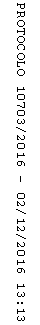 